Names/Members _____________________________________________________________Purpose: Design a SAFE way to break, observe, record and measure the properties of glass:You will be making a poster for this project. It must includeDrawing of design.Presentation of your glass piece. Label at least 5 important fractures/anomalies.Calculation of the force required to break window glass for a free falling object. F=maDensity of object. D=m/v5) Your group will present next week in a “silent museum” Planning:1. Safety precautions must be cleared by your instructor before you build it. Decide if you need to temper it.2. Fill out the scientific method outline up to Results/Conclusion.3. Decide what materials you will need for tomorrow.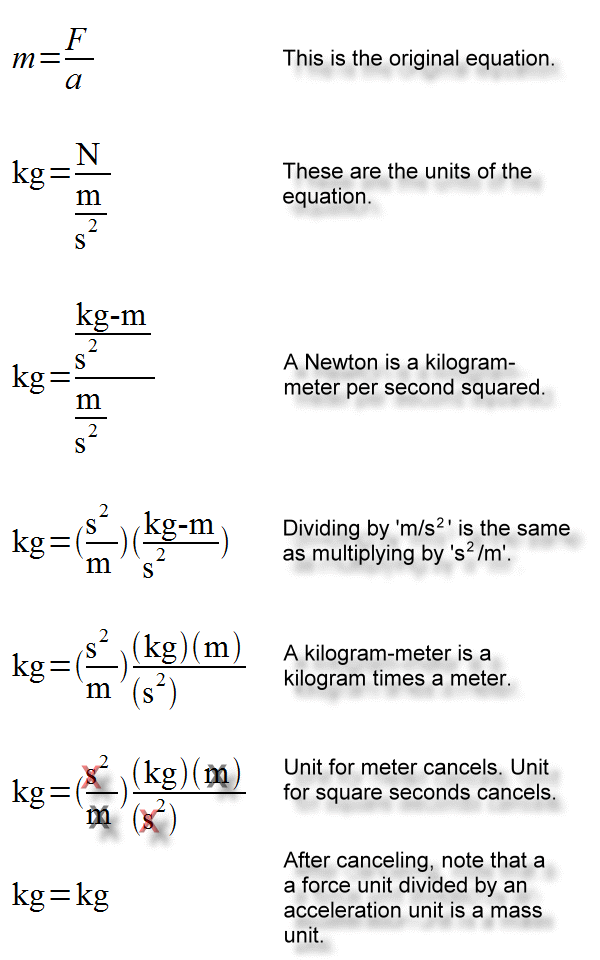 Planning: